SVSúSú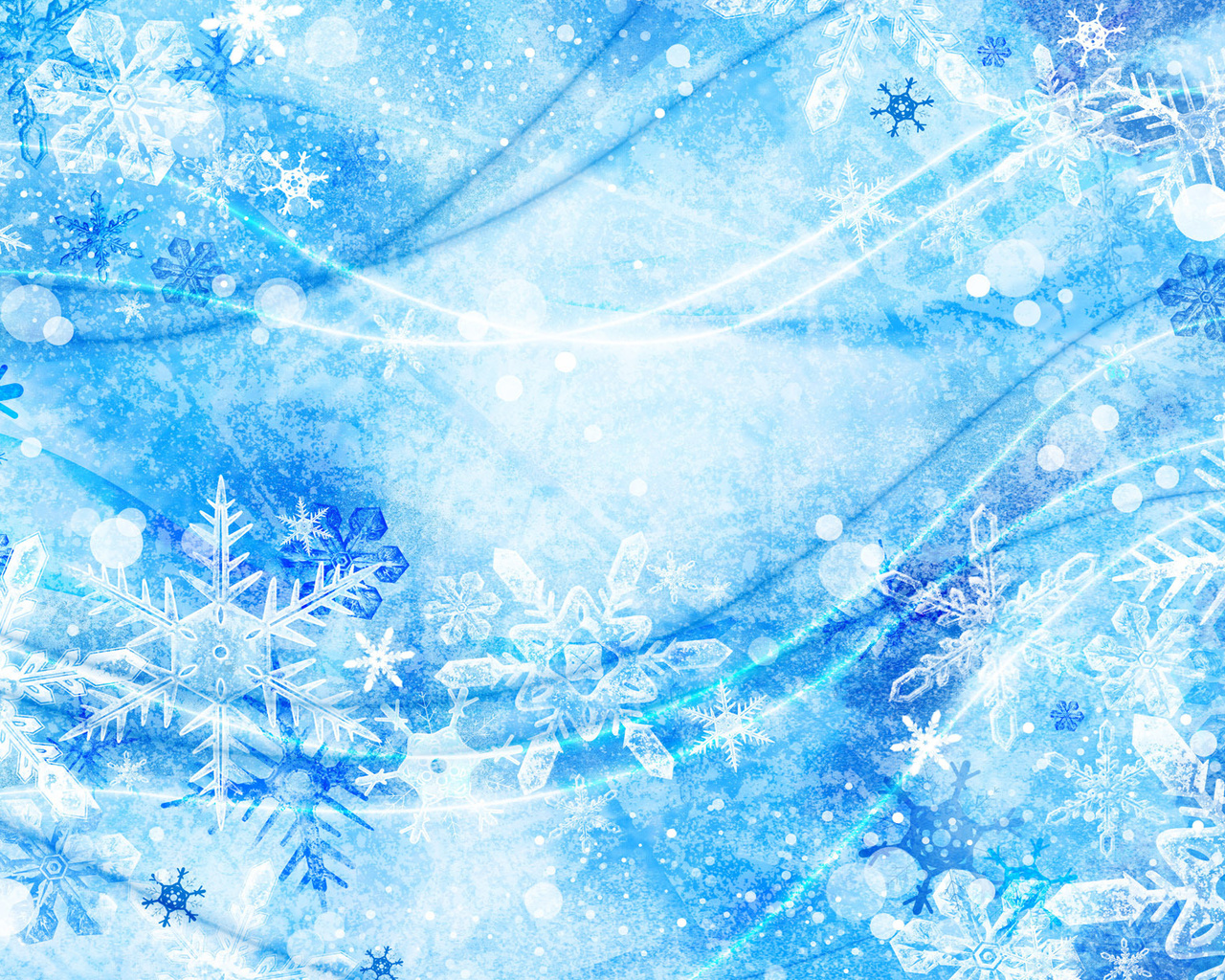 